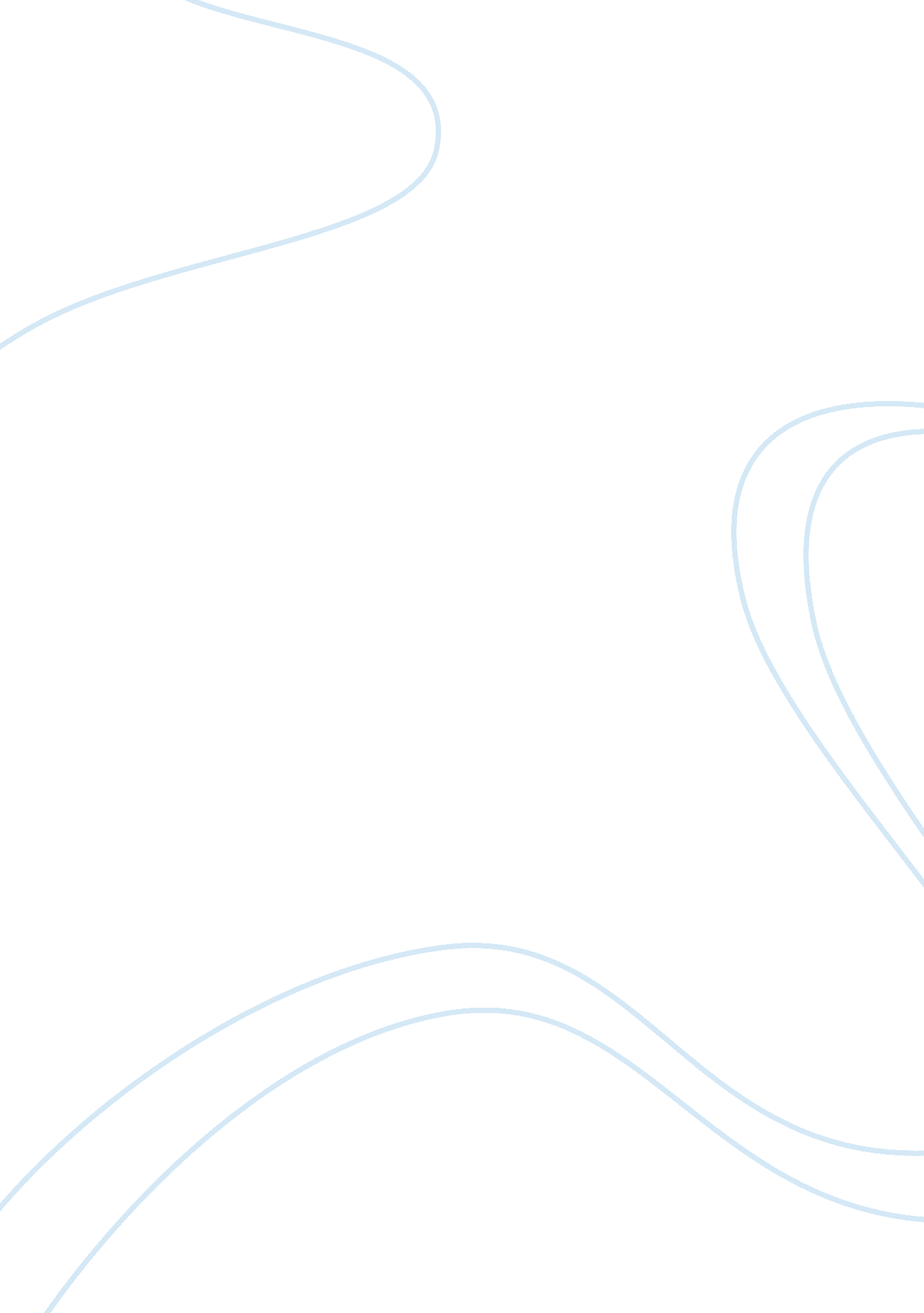 Generation debt and millenials’ heads under a rock assignmentBusiness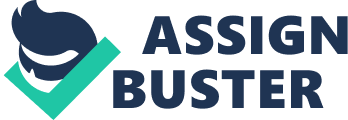 Paraphrase of Easement’s “ Generation Debt” According to expert Jeffrey Jensen Aren’t, a modern stage of life has come about since the passing of the millennium. The University of Pennsylvania has a team of professionals in different fields that study the shift that occurs after adolescence. They wrote a book explaining this specific process. It seems as though adolescents are stuck in the transition between their teenage years and adulthood. Young adults are staying at home and going to school much longer. These factors are giving the effect that “ emerging adulthood” is not happening as quickly. Desirable careers, as society sees it, are only available to the greatly educated, therefore prolonging maturity. Summary of Cupful’s “ Millennial’ Heads under a Rock” The Baby Boomers are essentially digging a grave for the millennial generation and the ones after that through their actions, which Just so happened to help the declining of the economy. De Chip’s describes this underlying issue of college radiates struggling after graduation in his article, “ Millennialism Heads Under a Rock. ” As an entire generation, the Baby Boomers have developed the concept of “ having a helpful ride,” as Chip’s states. This phrase stands for spending every dime and nickel they have in the present or simply living life to the fullest. The Baby Boomers, being the first radical generation, have passed those theories onto the next generation, which should be a concern. We live in a world of spoiled people, who use efficient spending as a way of getting whatever they please. The bigger issue behind all of this debt and chaos is what will be happening to the future generations. Will they be able to stay afloat amongst this frigid economy? The answer is no because the millennial generation cannot find employment despite being highly educated. Companies would much rather keep more experienced employees because of knowledge and better work habits even though they cost more. The issue ties back to the fact that the millennial generation was ruined by the leaning of self-entitlement they were raised with. When a future tax increase comes around, everyone will be suffering. The Baby Boomers will have to continue to work. The Millennial will have to work as well, although much harder than the Baby Boomers ever did. There is reason to be upset with the Baby Boomers, but now future generations must change their expectations of the real world in order to survive being buried alive. Generation Debt and Millennial’ Heads Under a Rock By Greenland 